Stages of language acquisition for EAL children(Taken from ‘Identifying children who are learning English as an additional language (EAL) and may also have Learning Difficulties and/or Disabilities (LDD), 2009)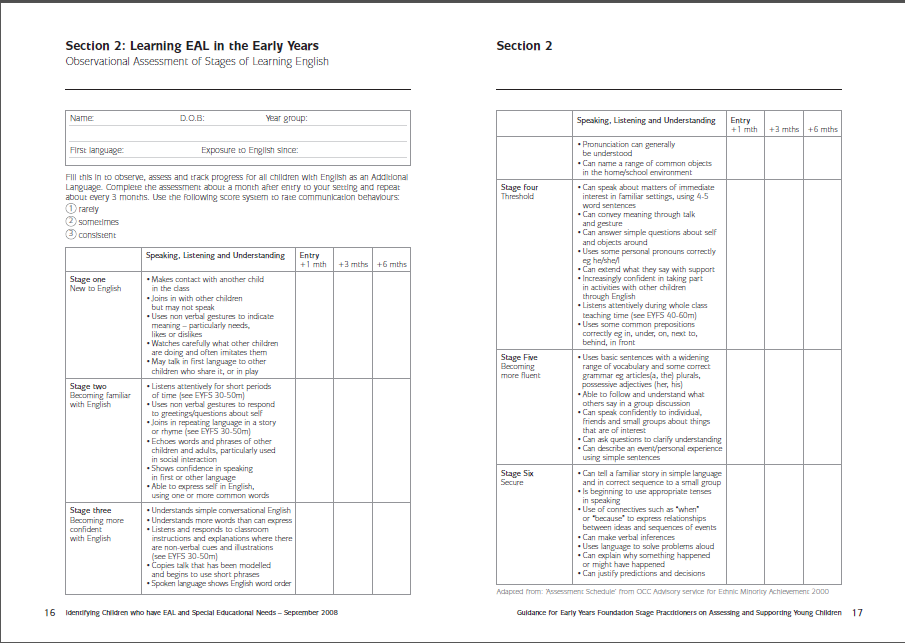 